Конспект развлечения в средней группе «Таинственный сундучок» (октябрь)Воспитатель: Хайрутдинова Елена Викторовна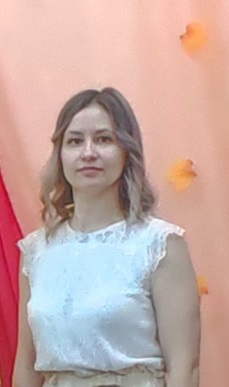 МБДОУ «Детский сад N21 «Земляничка» города Димитровграда Ульяновской областиХод развлечения:Воспитатель (показывает сундучок, на котором висит замок):Вот волшебный сундучок, Но на нем висит замок.Вы хотите его открыть?Подарки оттуда получить?Все готовы постараться?Чтобы без подарка не остаться?Ответы детей.Воспитатель: Значит стало всем интересно, что там внутри?! Тогда начинаем выполнять задания и подбирать ключ к замку.Чтобы ключик получить, надо рыбку поймать, на рыбке будет номер задания.(с помощью магнитной удочки один ребенок ловит рыбку и называет число. Воспитатель говорит задание, при выполнении которого дети получат ключ).1 задание «Собери сказку».Дети получают конверты с разрезанной картинкой сказки. Задача задания: собрать сюжет из сказки и назвать ее, учить работать в парах.Воспитатель: Молодцы, все справились с первым заданием. Ключик получайте, на номер задания вешайте и давайте поймаем следующую рыбку.2 задание «Найди себе пару».Дети под музыку гуляют около листочков, как только музыка остановится, ребенок берет один листочек и ищет, у кого такой же. Задача задания: закрепить названия листьев, воспитывать дружеские взаимоотношения.Дети получают ключ и ловят следующую рыбку.3 задание «Фотокадр».Воспитатель: Для выполнения этого задания, вам нужно построиться, чтобы сфотографироваться так, как я скажу.(Называть по количеству детей. Например, в первый ряд встают Оля и Катя, а между ними Саша. Справа от Оли встанет Максим, а слева от Кати Костя. За Сашей Тимофей, а перед Сашей присядет Миша и т.д.) Задача задания: закрепить умение ориентироваться в пространстве.Дети получают следующий ключ.Музыкальная пауза «Чударики».4 задание «Вопрос-ответ». Задача задания: развивать внимание, мышление, память, учить обобщать, делать выводы.Воспитатель:    - Какое сейчас время года? (осень)- В какое время года все купаются и загорают? (летом)- В какое время года играют в снежки? (зимой)- В какое время года с деревьев опадают листья? (осенью)- В какое время года появляются проталины? (весной)  - Яблоко, груша, слива, лимон – … (фрукты).- Кровать, тумбочка, стул, шкаф – … (мебель).- Собака, кошка, корова, коза – … (домашние животные).- Папа, мама, бабушка, дедушка – … (родственники - семья).- Кубик, кукла, машина, мячик – … (игрушки).- Тапочки, босоножки, сапоги, кроссовки – … (обувь).- Пчела, стрекоза, муха, жук – … (насекомые).- Самолёт, вертолёт, ракета – … (воздушный транспорт).- Мяч из резины – … резиновый.- Мяч из пластмассы – … пластмассовый.- Стакан из стекла – … стеклянный.- Матрёшка из дерева – … деревянная.- Утка из резины – … резиновая.- Игрушка из меха – … меховая.- Поделка из бумаги – … бумажная.- Гвоздь из железа – … железный. Молодцы! Вот от рыбки ключик за правильные ответы. 5 задание «Найди не такую». Задание с блоками Дьенеша. Задача задания: продолжать знакомить с логическими блоками, развивать логическое мышление и мелкую моторику пальцев рук.Воспитатель: Осталась одна рыбка и одно задание. Мы приближаемся к тому, что скоро уже будем открывать сундучок.Перед подгруппой детей нужно положить любую фигуру и попросить их найти все фигуры, которые не такие, как эта, по цвету (размеру, форме, толщине).Воспитатель: Дорогие дети! Вы молодцы! С легкостью и отвагой справились со всеми заданиями. Пришло время подобрать ключ, чтобы открыть наш таинственный сундучок и, наконец-то, узнать, что там?!Дети подбирают ключ, внутри угощение для детей. И возможно, у них возникнет вопрос - «Как делить угощение?»Воспитатель рекомендует дать право решения по этому вопросу детям. 